	BCH ĐOÀN TP. HỒ CHÍ MINH	      ĐOÀN TNCS HỒ CHÍ MINH             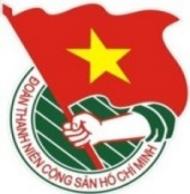 	***		TUẦN	          TP. Hồ Chí Minh, ngày 12 tháng 3 năm 2023	11/2023LỊCH LÀM VIỆC CỦA BAN THƯỜNG VỤ THÀNH ĐOÀN		(Từ 13-3-2023 đến 19-3-2023)---------* Trọng tâm:- Đồng chí Bí thư Thành ủy làm việc với Ban Thường vụ Thành Đoàn.- Hoạt động “Ngày thứ Bảy tình nguyện tuyên truyền sử dụng dịch vụ công trực tuyến và giải quyết thủ tục hành chính cho người dân, doanh nghiệp” và tuyên truyền xây dựng văn hóa công vụ, sử dụng tài khoản thanh toán điện tử đợt 1 - năm 2023.- Ngày Chủ nhật xanh lần thứ 148 - năm 2023.* Lịch làm việc thay thư mời trong nội bộ Cơ quan Thành Đoàn.Lưu ý: Các đơn vị có thể tải lịch công tác tuần tại Trang thông tin điện tử Văn phòng Thành Đoàn vào ngày Chủ nhật hàng tuần.NGÀYGIỜNỘI DUNG - THÀNH PHẦNĐỊA ĐIỂMTHỨ HAI13-309g30Họp giao ban Báo Tuổi Trẻ (TP: đ/c T.Toàn)Báo Tuổi TrẻTHỨ HAI13-314g00📷Đồng chí Bí thư Thành ủy làm việc với Ban Thường vụ Thành Đoàn (TP: đ/c T.Phương, Ban Thường vụ Thành Đoàn, các bộ phận được phân công)HTTHỨ HAI13-317g30Sát hạch cộng tác viên để tuyển dụng vào cán bộ (TP: đ/c T.Nguyên, N.Nguyệt, T.Toàn, V.Hoàng, CTV được sát hạch)P.A9THỨ ba14-307g30  Dự Tọa đàm “Giáo dục lý tưởng cách mạng, ngăn chặn lệch chuẩn đạo đức từ tác nhân trên mạng xã hội cho giới trẻ hiện nay” của Đoàn Khối Ngân hàng TP.HCM (TP: đ/c T.Toàn)Cơ sởTHỨ ba14-308g30Họp giao ban Thường trực - Văn phòng (TP: đ/c T.Phương, Thường trực Thành Đoàn, lãnh đạo VP)P.B2THỨ ba14-310g00  Họp công tác tổ chức chương trình giao lưu, chăm lo cho tân binh đang thực hiện Nghĩa vụ Quân sự tại Sư đoàn Bộ binh 9, Quân Đoàn 4 (TP: đ/c Tr.Quang, M.Khang, N.Phương, cơ sở Đoàn theo thư mời)P.A1THỨ ba14-311g00  Họp kiểm tra công tác thực hiện Bộ tiêu chí quý I năm 2023 của Ban Mặt trận - ANQP - ĐBDC Thành Đoàn (TP: đ/c Tr.Quang, Ban MT-ANQP-ĐBDC)05 ĐTHTHỨ ba14-311g00  Làm việc với Hãng Phim Trẻ về công tác tổ chức bộ máy (TP: đ/c N.Nguyệt, Đ.Nguyên, V.Hoàng, M.Linh, đại diện lãnh đạo Ban TG-ĐN, BGĐ HPT)P.A9THỨ ba14-314g00  Họp kiểm tra công tác tổ chức Lễ hội Thanh niên lần 3 - năm 2023 (TP: đ/c M.Hải, Tr.Quang, H.Hải, thành phần Ban tổ chức theo Thông báo số 182-TB/TĐTN-Ban MT.ANQP.ĐBDC ngày 07/3/2023)P.A1THỨ ba14-314g00  Làm việc với Trung tâm Hỗ trợ Học sinh, Sinh viên Thành phố về công tác tổ chức bộ máy (TP: đ/c N.Nguyệt, V.Hoàng, M.Linh, đại diện lãnh đạo Ban TNTH, BGĐ Trung tâm HTHSSV)P.A9THỨ ba14-314g00  Làm việc với Ký túc xá Sinh viên Lào và một số trường Đại học - Cao đẳng trên địa bàn thành phố có sinh viên Lào - Campuchia học tập về công tác phối hợp tổ chức các hoạt động giao lưu trong năm 2023 (TP: đ/c T.Toàn, đại diện lãnh đạo Ban TNTH, Ban TG-ĐN, đại diện BGĐ KTX SV Lào, cơ sở Đoàn theo thư mời)P.C6THỨ ba14-315g00  Họp kiểm tra công tác chuẩn bị hoạt động “Ngày thứ Bảy tình nguyện tuyên truyền sử dụng dịch vụ công trực tuyến và giải quyết thủ tục hành chính cho người dân, doanh nghiệp” và tuyên truyền xây dựng văn hóa công vụ, sử dụng tài khoản thanh toán điện tử đợt 1 - năm 2023 (TP: đ/c T.Nghiệp, Ban CNLĐ, Đoàn Khối Dân - Chính - Đảng TP.HCM, Huyện Đoàn Bình Chánh, Quận Đoàn Bình Tân, Quận Đoàn 6, Đoàn Khối Ngân hàng TP.HCM, Đoàn Sở Giao thông vận tải TP.HCM)P.A9THỨ ba14-316g00  Họp Đảng ủy Cơ quan Thành Đoàn định kỳ tháng 3/2023 (TP: đ/c T.Phương, Đảng ủy viên, Ủy viên Ủy ban Kiểm tra Đảng ủy Cơ quan Thành Đoàn)P.B2THỨ ba14-316g30  Làm việc với các nhóm tình nguyện về việc tham gia Ngày Chủ nhật xanh lần thứ 148 - năm 2023 (TP: đ/c Tr.Quang, M.Khang, N.Mỹ, N.Tuấn - Trung tâm CTXHTN, các CLB - Đội - Nhóm theo thư mời)05 ĐTHTHỨ ba14-317g00  Họp giao ban Thường trực - Văn phòng Hội Sinh viên Việt Nam Thành phố (TP: đ/c T.Hà, Đ.Nguyên, VP Hội SVVN TP)P.A1THỨ ba14-317g30Họp Ban Chấp hành Công đoàn CSTV Khối Phong trào Thành Đoàn - mở rộng (TP: đ/c P.Lâm, Đ.Đạt, Ban Chấp hành Công đoàn CSTV Khối Phong trào, Chủ tịch các Công đoàn bộ phận trực thuộc)P.C6THỨ TƯ15-309g00Dự họp công tác phối hợp tổ chức Tọa đàm thanh niên với chủ đề “Vai trò của thanh niên trong hoạt động đối ngoại Nhân dân” (TP: đ/c T.Nguyên, đại diện lãnh đạo Ban TG-ĐN)Liên hiệpcác tổ chức hữu nghị TPTHỨ TƯ15-309g30  Làm việc với Công đoàn, Đoàn Thanh niên, Hội Cựu chiến binh Cơ quan Thành Đoàn về chương trình công tác năm 2023 (TP: đ/c T.Phương, H.Trân, Ban Thường vụ Công đoàn, Đoàn Thanh niên, Hội Cựu chiến binh Cơ quan Thành Đoàn)P.B2THỨ TƯ15-309g30Dự họp về việc phối hợp làm phim phóng sự về tập hợp, phát huy, đãi ngộ, tôn vinh đội ngũ trí thức phục vụ cho Hội nghị tổng kết 15 năm thực hiện Nghị quyết 27-NQ/TW của Ban Chấp hành Trung ương Đảng khóa X (TP: đ/c T.Toàn)BTG TUTHỨ TƯ15-310g00  Họp quán triệt tuyên dương Chi đoàn khu phố, ấp tiêu biểu năm 2023, công tác tổ chức Ngày Chủ nhật xanh lần thứ 148 (TP: đ/c Tr.Quang, M.Khang, H.Phúc, cán bộ Khối Phong trào phụ trách cơ sở Đoàn khu vực Địa bàn dân cư, đại diện Thường trực Thành Đoàn TP. Thủ Đức và 21 Quận, Huyện Đoàn)HTTHỨ TƯ15-311g00Làm việc với các đồng chí Trưởng Ban - Chánh Văn phòng Thành Đoàn (TP: đ/c T.Phương, Trưởng Ban - Chánh Văn phòng)P.B2THỨ TƯ15-314g00Dự Hội nghị sơ kết 05 năm thực hiện Đề án “Tuyên truyền, giáo dục, vận động, hỗ trợ phụ nữ tham gia giải quyết một số vấn đề xã hội liên quan đến phụ nữ” và Đề án “Hỗ trợ phụ nữ khởi nghiệp” giai đoạn 2017 - 2022 trên địa bàn thành phố (TP: đ/c T.Hà)UBND TPTHỨ TƯ15-314g00  Họp Ban tổ chức Ngày đoàn viên khu vực Lực lượng vũ trang năm 2023 và tập huấn Bí thư Chi đoàn quân sự, Bí thư Chi đoàn dân quân, Bí thư Chi đoàn lực lượng vũ trang trú đóng trên địa bàn thành phố (TP: đ/c Tr.Quang, M.Khang, N.Phương, TĐ LTT, cơ sở Đoàn khu vực LLVT theo thư mời)Bộ Tư lệnh TP.HCMTHỨ TƯ15-314g00Làm việc với Nhà Văn hóa Sinh viên Thành phố về công tác tổ chức cán bộ (TP: đ/c N.Nguyệt, Đ.Nguyên, V.Hoàng, BGĐ NVHSV)P.A9THỨ TƯ15-315g00Sinh hoạt Chi bộ Phong trào 1 tháng 3/2023 (mở rộng) (TP: đ/c H.Trân, T.Linh, đảng viên chi bộ)P.C6THỨ TƯ15-315g30  Làm việc với Bộ Tư lệnh Thành phố về việc tổ chức Ngày đoàn viên năm 2023 (TP: đ/c Tr.Quang, M.Khang, N.Phương, TĐ LTT)Bộ Tư lệnh TP.HCMTHỨ TƯ15-316g00Dự họp về tiến độ bồi thường, hỗ trợ, tái định cư Dự án đường Vành đai 3 TP.HCM (TP: đ/c T.Nghiệp)UBND TPTHỨ TƯ15-317g00  Họp công tác tổ chức Chương trình phối hợp hoạt động giữa Thành Đoàn và Công an Thành phố năm 2023 và Chương trình đối thoại giữa Đảng ủy - Ban Giám đốc Công an Thành phố với cán bộ Đoàn, đoàn viên, thanh niên tiêu biểu Công an Thành phố năm 2023 (TP: đ/c Tr.Quang, M.Khang, N.Phương, Thường trực Đoàn Thanh niên Công an TP.HCM)P.C6THỨ TƯ15-317g30  Làm việc với Nhà Văn hóa Thanh niên Thành phố về công tác tổ chức Chương trình kỷ niệm 92 năm Ngày thành lập Đoàn TNCS Hồ Chí Minh (26/3/1931 - 26/3/2023), trao giải thưởng Hồ Hảo Hớn lần thứ 21 - năm 2023, khai mạc Lễ hội Thanh niên năm 2023 (TP: đ/c T.Toàn, N.Nguyệt, Ban TG-ĐN, Ban TC-KT, Ban MT-ANQP-ĐBDC, BGĐ NVHTN)NVHTNTHỨ NĂM16-308g00Dự Tọa đàm "Xây dựng, phát triển đội ngũ cán bộ trẻ đáp ứng yêu cầu giai đoạn mới" (TP: đ/c T.Phương, Ban Thường vụ Thành Đoàn, đại diện lãnh đạo các Ban - VP, thành phần theo thư mời)Theo thư mờiTHỨ NĂM16-314g00Dự họp Ban Chỉ đạo Quy chế dân chủ ở cơ sở Thành phố (TP: đ/c T.Phương) Theo thư mờiTHỨ NĂM16-314g00 📷Chương trình Sóng xanh số 06 (TP: đ/c H.Trân, H.Hải, Đ.Trung, đoàn viên Đoàn Cơ quan Thành Đoàn, các đơn vị theo thư mời)HTTHỨ NĂM16-314g00  Họp công tác tổ chức Ngày cao điểm An toàn giao thông (TP: đ/c Tr.Quang, M.Khang, N.Phương, cơ sở Đoàn theo thư mời)P.C6THỨ NĂM16-314g30Làm việc với các đơn vị đăng cai tổ chức chương trình “Cùng em vững bước” năm 2023 (TP: đ/c T.Linh, Ban TN, thành phần theo thư mời)P.A9THỨ NĂM16-315g00✪  Tổng duyệt khai mạc hoạt động “Ngày thứ Bảy tình nguyện tuyên truyền sử dụng dịch vụ công trực tuyến và giải quyết thủ tục hành chính cho người dân, doanh nghiệp” và tuyên truyền xây dựng văn hóa công vụ, sử dụng tài khoản thanh toán điện tử đợt 1 - năm 2023 (TP: đ/c T.Nghiệp, Ban CNLĐ, Huyện Đoàn Bình Chánh)Cơ sởTHỨ NĂM16-315g00Họp góp ý dự thảo Kế hoạch thực hiện Công trình thanh niên “Cổng dữ liệu mở thanh niên Thành phố Hồ Chí Minh” năm 2023 (TP: đ/c P.Lâm, C.Trình, đại diện lãnh đạo các Ban Thành Đoàn, thành phần theo thư mời, VP)P.A1THỨ NĂM16-315g30  Làm việc về chương trình công tác Đoàn và phong trào thanh thiếu nhi năm 2023 với Quận Đoàn 7 (TP: đ/c T.Phương, T.Toàn, Ban TG-ĐN, thành phần theo Thông báo số 153-TB/TĐTN-VP ngày 16/02/2023)Cơ sởTHỨ NĂM16-316g00✪Họp với Đại học Quốc gia TP.HCM về Giải thưởng Sinh viên Nghiên cứu Khoa học - Euréka lần thứ 25 năm 2023 (TP: đ/c T.Hà, Trung tâm PTKHCNT)ĐHQG-HCMTHỨ NĂM16-316g00  Họp với các đơn vị sự nghiệp trực thuộc được giao dự toán thực hiện Đề án An toàn giao thông năm 2023 (TP: đ/c Tr.Quang, M.Khang, N.Phương, Tổ Tài chính, các đơn vị sự nghiệp trực thuộc theo thư mời)P.C6THỨ NĂM16-316g30Dự họp giao ban với Văn phòng Thành ủy về lịch công tác tuần (TP: đ/c P.Lâm)VPTUTHỨ SÁU17-308g00Dự Hội nghị tổng kết công tác kiểm điểm, đánh giá, xếp loại chất lượng tổ chức đảng, đảng viên năm 2022 của Đảng bộ Khối Dân - Chính - Đảng TP.HCM và phát động phong trào thi đua kỷ niệm 50 năm Ngày giải phóng miền Nam, thống nhất đất nước (TP: đ/c T.Phương, cơ sở Đảng, đảng viên theo thư mời)TTHN 272THỨ SÁU17-308g00  Họp góp ý về chủ trương tổ chức các chương trình, chiến dịch tình nguyện hè năm 2023 và 30 năm các chương trình, chiến dịch tình nguyện hè của thanh niên thành phố (TP: đ/c M.Hải, đại diện lãnh đạo các Ban - VP, NVHTN)P.B2THỨ SÁU17-308g00✪Dự Chương trình Lãnh đạo Huyện ủy Nhà Bè gặp gỡ thanh niên (TP: đ/c H.Trân, Ban TN)Huyện Nhà BèTHỨ SÁU17-308g00  Họp góp ý Kế hoạch Đoàn TNCS Hồ Chí Minh Thành phố tham gia xây dựng Thành phố Hồ Chí Minh có chất lượng sống tốt, văn minh, hiện đại, nghĩa tình năm 2023 và Kế hoạch Tuổi trẻ Thành phố vì biên giới, biển, đảo năm 2023 (TP: đ/c Tr.Quang, M.Khang, N.Mỹ, thành phần theo thư mời)P.A1THỨ SÁU17-309g00Họp Tổ thư ký thực hiện Bộ tiêu chí đánh giá công tác Đoàn và phong trào thanh thiếu nhi thành phố năm 2023 (TP: đ/c M.Hải, P.Lâm, Tổ thư ký Bộ tiêu chí)P.B2THỨ SÁU17-309g00Làm việc với Báo Tuổi Trẻ (Ấn phẩm Khăn Quàng Đỏ) về các nội dung phối hợp trong năm 2023 (TP: đ/c T.Linh, Ban TN, Báo Tuổi Trẻ)P.A9THỨ SÁU17-310g00Họp Ban tổ chức Chương trình kỷ niệm 92 năm Ngày thành lập Đoàn TNCS Hồ Chí Minh (26/3/1931 - 26/3/2023), trao giải thưởng Hồ Hảo Hớn lần thứ 21 - năm 2023, khai mạc Lễ hội Thanh niên năm 2023 (TP: đ/c T.Nguyên, T.Toàn, N.Nguyệt, Ban TG-ĐN, Ban TC-KT, NVHTN, thành phần theo thông báo phân công)P.C6THỨ SÁU17-310g00  Họp Ban tổ chức Liên hoan Bí thư Đoàn phường, xã, thị trấn năm 2023 (TP: đ/c Tr.Quang, M.Khang, N.Mỹ, T.Nghĩa - TĐ LTT, cán bộ theo phân công)P.A1THỨ SÁU17-311g00Làm việc về kinh phí tổ chức các hoạt động cao điểm từ 24/3 đến 26/3 (TP: đ/c M.Hải, đại diện lãnh đạo Ban MT-ANQP-ĐBDC, Ban TC-KT, Ban TG-ĐN, NVHTN, Tổ Tài chính)P.B2THỨ SÁU17-314g00 📷Dự Diễn đàn “Tiếng nói tuổi trẻ - Hành động của Đoàn” (TP: đ/c T.Phương, Ban Thường vụ Thành Đoàn, đại diện lãnh đạo các Ban - VP, đại diện lãnh đạo các đơn vị sự nghiệp trực thuộc, NXB Trẻ, đại diện Thường trực các cơ sở Đoàn, thành phần theo Thông báo số 189-TB/TĐTN-BTG.ĐN ngày 09/3/2023)Các điểm cầuTHỨ SÁU17-314g00  Họp báo Lễ hội Thanh niên năm 2023 (TP: đ/c Tr.Quang, Ban TG-ĐN, Ban MT-ANQP-ĐBDC)NVHTNthứ bảy18-307g00✪Dự Ngày hội Sức trẻ Sinh viên TP. Hồ Chí Minh năm 2023 (TP: đ/c T.Hà)NVHSV(Cơ sở tại ĐHQG-HCM)thứ bảy18-307g30✪Dự Hội thi Nghi thức Đội TNTP Hồ Chí Minh năm 2023 - Quận Bình Tân (TP: đ/c H.Trân)Trường TiHBình Tânthứ bảy18-308g00✪📷Chương trình khai mạc hoạt động “Ngày thứ Bảy tình nguyện tuyên truyền sử dụng dịch vụ công trực tuyến và giải quyết thủ tục hành chính cho người dân, doanh nghiệp” và tuyên truyền xây dựng văn hóa công vụ, sử dụng tài khoản thanh toán điện tử đợt 1 - năm 2023 (TP: đ/c T.Phương, T.Nghiệp, Ban CNLĐ, Đoàn Khối Dân - Chính - Đảng TP.HCM, Huyện Đoàn Bình Chánh, Quận Đoàn Bình Tân, Quận Đoàn 6, Đoàn Khối Ngân hàng TP.HCM, Đoàn Sở Giao thông vận tải TP.HCM, thành phần theo thông báo)HuyệnBình Chánhthứ bảy18-309g00  Họp kiểm tra công tác chuẩn bị Ngày Chủ nhật xanh lần thứ 148 - năm 2023 (TP: đ/c Tr.Quang, Ban MT-ANQP-ĐBDC, Trung tâm CTXHTN)Cơ sởthứ bảy18-314g00✪📷Chương trình tập huấn chuyên đề dành cho cán bộ Đoàn các cơ sở khu vực Hành chính sự nghiệp trên địa bàn thành phố năm 2023 (TP: đ/c T.Hà, T.Nghiệp, Ban CNLĐ, TĐ LTT, thành phần tập huấn theo thông báo)TĐ LTTthứ bảy18-318g00✪  Dự Hội trại “Vững bước tiến lên Đoàn” năm 2023 (TP: đ/c H.Trân, T.Linh, Ban TN)HuyệnCần GiờCHỦ NHẬT19-307g00✪📷Lễ ra quân Ngày Chủ nhật xanh lần thứ 148 - năm 2023 và thực hiện Công trình thanh niên “Sông Sài Gòn - Con sông Thành phố tôi” (TP: đ/c T.Phương, M.Hải, Tr.Quang, Ban MT-ANQP-ĐBDC, cơ sở Đoàn theo phân công)Rạch Lăng 2, QuậnBình ThạnhCHỦ NHẬT19-308g00✪📷Các hoạt động hưởng ứng Ngày Chủ nhật xanh lần thứ 148 - năm 2023 (TP: đ/c Thường trực Thành Đoàn, Tr.Quang, Ban MT-ANQP-ĐBDC, cơ sở Đoàn theo phân công)Cơ sởCHỦ NHẬT19-313g30Họp Ban Thư ký Hội Sinh viên Việt Nam Thành phố khóa VI, nhiệm kỳ 2020 - 2023 (TP: đ/c T.Hà, Đ.Nguyên, Ban Thư ký Hội SVVN TP)P.B2TL. BAN THƯỜNG VỤ THÀNH ĐOÀNCHÁNH VĂN PHÒNG(Đã ký)Lê Phú Lâm